Puri Saron Hotel Seminyak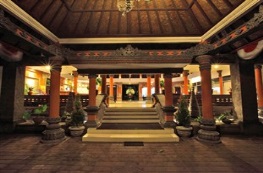 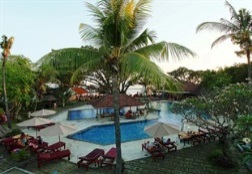 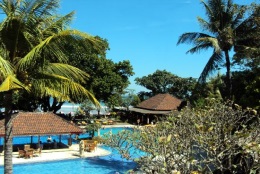 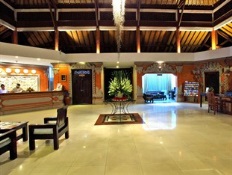 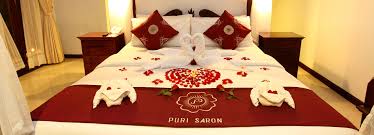 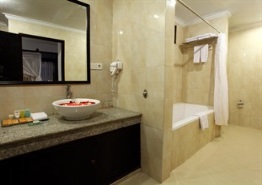 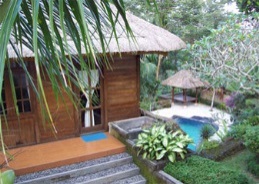 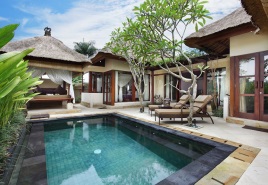 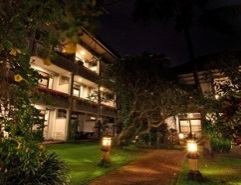 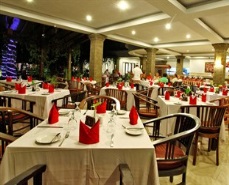 8 nap 7 éjszaka10 nap 9 éjszakaCsomag Tartalma:- szállás a Puri Saron Seminyak Hotelban- delux szoba - reggeli- szolgáltatási díjak - szálláshely adóAz ár nem tartalmazza:Ebéd        :    (nem kötelező)       Vacsora  :     (nem kötelező)transzferekHotel Leírás:Seminyak környékén lévő Puri Saron Seminyak Hotel & Villas egy tökéletes helyszín, hogy meglátogassa Bali látványosságait. A hotel nincs túl messze a városközponttól, csak 10. Km, a repülőteret pedig 25 perc alatt el lehet innen érni. A csend és nyugalom szigeteként ez a szálloda teljes megújulást nyújt vendégeinek, miközben a város látnivalói is csak pár lépésre vannak.Használja ki Bali e szállodájának számos kitűnő szolgáltatását és páratlan kényelmét. Ha ebben a kitűnő szállodában szállunk meg, számos olyan szolgáltatást élvezhetünk, mint például tárgyaló/bankett létesítmények, mosodai szolgáltatás, dohányzásra kijelölt terület, ruhatisztítás, transzfer szolgáltatás.A szálloda 101 ízlésesen kialakított szobával rendelkezik, és mindegyikben erkély/terasz, minibár, légkondicionálás, tea-/kávéfőző, szobában lévő széf várja a vendégeket. A szálloda számos egyedülálló szabadidős lehetőséget biztosít: gyógyfürdő, kert, játszótér, külső medence, masszázs. Ideális elhelyezkedése és szolgáltatásai miatt a Puri Saron Seminyak Hotel & Villas minden tekintetben jó választás.Választható programok:- 3 egész napos kirándulás, amelyek a sziget 70% lefedi (magyar idegenvezetés)- elefánt szafari - vadvízi rafting- lovaglás az óceán part mentén - qvadozás- egy napos hajó kirándulás (Lembongan sziget)- interakció delfinekkel- Esküvő szervezésKapcsolat felvétel:ACV Bali ToursUtószezonFőszezon2014jan.6-től    - 2014.jun.30-ig2014sep.16-től - 2014.dec.19-ig2014 dec.20-tól - 2015jan.5-igUS$ 350/főUS$ 450/főUtószezonFőszezon22014jan.6-től    - 2014.jun.30-ig2014sep.16-től - 2014.dec.19-ig2014 dec.20-tól - 2015jan.5-igUS$ 440/főUS$ 570/fő